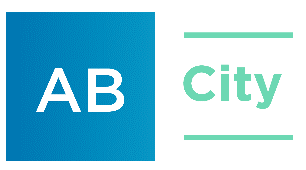 AS “AB City” uzsāk “Olainfarm” akciju atpirkšanu19.jūnijs, 2021Rīga. No šā gada 19. līdz 25. augustam AS “AB City” piedāvā iegādāties akcionāriem piederošās “Olainfarm” akcijas. Piedāvātā cena par akciju ir EUR 9,26, kas jau pabeigtā obligātā akciju atpirkšanas piedāvājuma ietvaros bija aprēķināta saskaņā ar Finanšu instrumentu tirgus likumā noteikto metodi.Lai pārdotu AS “Olainfarm” akcijas, akcionāriem ir jāsazinās ar komercbanku vai brokeru sabiedrību, kurā ir atvērts vērtspapīru konts un kurā glabājas AS “Olainfarm” akcijas. Akcionāram ir jādod pārdošanas uzdevums, norādot pārdodamo AS “Olainfarm” akciju skaitu un cenu 9,26 EUR (deviņi eiro un divdesmit seši centi). Tālāk komercbanka vai brokeru sabiedrība iesniedz fondu biržā klienta uzdevumu, savukārt pārdevējs naudas līdzekļus par akcijām saņems otrajā dienā pēc darījuma izpildes biržā (T+2).Papildus informācija: “AB City” pilnvarotais pārstāvis “Olainfarm” akciju atpirkuma jautājumā:Agris Dēdelisagris.dedelis@rmlegal.lvwww.abcity.lvPar “AB City”Holdingkompānija "AB City" ir AS “Repharm” mātes kompānija un tās uzņēmumu grupā ietilpst veselības aprūpes, farmaceitisko produktu mazumtirdzniecības, vairumtirdzniecības, ražošanas, laboratorisko izmeklējumu pakalpojumu sniedzēji Baltijas reģionā ar kopējo gada apgrozījumu virs 300 miljoniem eiro. Cilvēks un veselība ir "AB City" pārstāvēto uzņēmumu un zīmolu uzmanības centrā, nodrošinot pakalpojumus „Mēness aptiekās”, „Veselības centru apvienības” un „MediCA group” medicīnas iestādēs, „Centrālās laboratorijas” filiālēs, „Recipe Plus” vairumtirdzniecībā, kā arī augu valsts ārstniecisko līdzekļu ražošanā „Rīgas Farmaceitiskajā fabrikā”. Holdingkompānija "AB City" reģistrēta 2018. gadā. Tās pamatkapitāls ir 126 536 960 eiro, tās patiesā labuma guvēji ir Josifs Apts, Sergejs Korņijenko, Andrejs Leibovičs, Aleksandrs Livšics, Mihails Lurje, Jeļena Ņikitina, Jānis Oskerko un Roberts Tavjevs.